WNIOSEKO  PRZYZNANIE  ŚRODKÓW  Z  FUNDUSZU  PRACY  NA  PODJĘCIE DZIAŁALNOŚCI GOSPODARCZEJPodstawa prawna:art. 46 ustawy z dnia 20 kwietnia 2004 r. o promocji zatrudnienia i instytucjach rynku pracy (Dz. U. z  2016 r. poz. 645 ze zm.) rozporządzenie Ministra  Pracy i Polityki Społecznej z dnia 23 kwietnia 2012 r. w sprawie dokonywania z Funduszu Pracy refundacji kosztów wyposażenia lub doposażenia stanowiska pracy dla skierowanego bezrobotnego oraz przyznawania środków na podjęcie działalności gospodarczej (Dz. U. z 2015 r., poz. 1041).____________________________________________________________________________________________________________________I. INFORMACJA  O  WNIOSKODAWCY :1. Imię  i  nazwisko ..........................................................................................................................................................2. Adres  zamieszkania ....................................................................................................................................................3. Nr  telefonu .........................................................4. Adres e-mail: ......................................................5. PESEL: ___  ___ ___ ___ ___ ___ ___ ___ ___ ___ ___     6. NIP:      ___ ___ ___ ___ ___ ___ ___ ___ ___ ___7. Dowód  osobisty : seria ___ ___ ___ numer ___ ___ ___ ___ ___ ___ ___ wydany przez  ................................................................................................... data  wydania: ___ ___ ___ ___ ___ ___ ___ ___ r.8. Posiadane wykształcenie, kwalifikacje, doświadczenie zawodowe oraz odbyte szkolenia (potwierdzone odpowiednimi dokumentami załączonymi do niniejszego wniosku): ..............................................................................................…………………………………………………………………………………………………………………………………………………………...…………………………… …………………………………………………………………………………………………………………………...………………………………………………………………………………………………………………………………………………………………………………………………………………………………………………………………………………………………………………………………………………………………………………...9. Stan  cywilny: ......................................... 10. Wiek: ................ lat.11 .Wnioskodawca jest: * osobą bezrobotną;absolwentem Centrum Integracji Społecznej;absolwentem Klubu Integracji Społecznej; (w rozumieniu przepisów ustawy z dnia 13.06.2003 r.                  o zatrudnieniu socjalnym- Dz. U. z 2011 r. Nr 43 poz. 225 ze zm.) 12. W przypadku posiadania osobistego rachunku bankowego prosimy o podanie numeru: ___ ___ ___ ___ ___ ___ ___ ___ ___ ___ ___ ___ ___ ___ ___ ___ ___ ___ ___ ___ ___ ___ ___ ___ ___ ___13. Czy wnioskodawca prowadził wcześniej działalność gospodarczą? * tak - proszę podać okres prowadzenia, profil oraz przyczyny rezygnacji (należy dołączyć zaświadczenie
z ZUS/KRUS oraz Urzędu Skarbowego  o niezaleganiu w opłatach, a także decyzję o wykreśleniu
z ewidencji działalności gospodarczej):……..…………………………………………………..…………………………………………………………………………………………………………………………………………………………………………………………………………………………………………………............................................................................................................................................................................nie14. Czy Współmałżonek Wnioskodawcy prowadzi działalność gospodarczą? Jeśli TAK, proszę podać adres oraz przedmiot działalności* tak - proszę podać adres oraz profil działalności:…………………………………………………………………………………………………………………………………………………………………………………………………………………………………………………………………………………………………nie15. Informacja o szczególnej sytuacji Wnioskodawcy (np. zobowiązania finansowe, okres zarejestrowania, sytuacja rodzinna itp.)………………………………………………………………………………………………………………………………………………………………………………………………………………………………………………………………………………………………………………………………………………………………………………...OPIS PLANOWANEGO PRZEDSIĘWZIĘCIAKwota  wnioskowanych  środków: ................. słownie: ………………………………………………………….....Rodzaj zamierzonej działalności (m. in. profil, cel, motywacja, przyczyny dla których decyduje się Pan(i) na rozpoczęcie działalności gospodarczej): ..................................................................................................................……………………………………………………………………………………………………………………………………………………………………………………………………………………………………………………………………………………………………………………………………………………………………………………………………………………………………………………………………………………………………………………………………………………………………………………………………………………………………………………………………………………………………………………………………………………………………………………………………………………………………………………………………………………………………………………………………………………………………………………………………………………………………………………………………………………………………………………………………………………………………………………………………………………Symbol wraz z nazwą podklasy rodzaju działalności określony zgodnie z Polską Klasyfikacją Działalności (PKD): 	……………………………………………………………………………………………………………………Opis zamierzonej działalności gospodarczej (m.in. charakterystyka profilu, specyfikacja, zakres)………………………………………………………………………………………………………………………………………………………………………………………………………………………………………………………………………………………………………………………………………………………………………………………………………………………………………………………………………………………………………………………………………………………………………………………………………………………………………………………………………………………………………………………………Adres prowadzenia/siedziby zamierzonej działalności (m.in. opis miejsca, w którym będzie prowadzona działalność, powierzchnia lokalu, stan techniczny, uzasadnienie wyboru) ………………………………………………………………………………………………………………..…………………………………………………………………………………………………………………………………………………………………………………………………………………………………………………………………………………………………………………………………………………………………Forma prawna lokalu: *własnośćwspółwłasnośćnajemdzierżawaużyczenieinna (jaka?) ……………………………..Czy pod wskazanym w pkt. 5 adresem jest aktualnie prowadzona działalność gospodarcza?* a) tak nazwa firmy ……………………………………………………………………………………………………...rodzaj prowadzonej działalności	           b) niePlanowana działalność gospodarcza: *nie wymaga dodatkowych szczególnych uprawnień/koncesji/zezwoleńwymaga dodatkowych szczególnych uprawnień/koncesji/zezwoleń, jakich: ……………………………………………………………………………………………………………………………………………………………………………………………………………………………………………………………….Działania podjęte na rzecz zamierzonej działalności:a) posiadane środki techniczne potrzebne do prowadzenia działalności gospodarczej (maszyny, urządzenia, środki transportu, inne)	.	.	. 	…………………………………………………………………………………………………………………………………………………………………………………………………………………………………………b) inne przygotowania	.	. 		Czy będzie Pan(i) zatrudniał(a) pracowników: *tak (należy wskazać liczbę osób, planowaną datę zatrudnienia, formę zatrudnienia)………………………………………………………………………………………………………………………………………………………………………………………………………………………………………………….nieProponowana forma zabezpieczenia zwrotu środków: *weksel z poręczeniem wekslowymgwarancja bankowaakt notarialny o poddaniu się egzekucji przez dłużnika łącznie z poręczeniem cywilnymblokada rachunku bankowegozastaw na prawach i rzeczachporęczenie cywilneW przypadku zabezpieczenia w formie poręczenia lub weksla z poręczeniem wekslowym: I. poręczyciel:Imię i nazwisko poręczyciela ……………………………………………………………………………Adres zamieszkania / siedziba firmy – adres	w przypadku przedsiębiorców - wpis do ewidencji / KRS	PESEL / REGON ........................................................................................................................................	Źródło dochodu	Miesięczny dochód brutto (średnia z ostatnich 3 miesięcy)	……………………………………………………Aktualne zobowiązania finansowe (wysokość miesięcznej spłaty zadłużenia)………………………… II. poręczyciel:**Imię i nazwisko poręczyciela………………………………………………………………………Adres zamieszkania / siedziba firmy – adres	w przypadku przedsiębiorców - wpis do ewidencji / KRS	PESEL / REGON ........................................................................................................................................	Źródło dochodu	Miesięczny dochód brutto (średnia z ostatnich 3 miesięcy)	……………………………………………………Aktualne zobowiązania finansowe (wysokość miesięcznej spłaty zadłużenia)…………………………...** należy wypełnić w przypadku dwóch poręczycieli III. KALKULACJA KOSZTÓW ZWIĄZANYCH Z PODJĘCIEM DZIAŁALNOŚCIIV. SZCZEGÓŁOWA SPECYFIKACJA WYDATKÓW W RAMACH WNIOSKOWANYCH ŚRODKÓWV. PRZEWIDYWANE EFEKTY EKONOMICZNE PROWADZENIA DZIAŁALNOŚCI GOSPODARCZEJUzasadnienie planowanego przychodu (jak oszacowano przychód w skali miesiąca)………………………………………………………………………………………………………………………………………………………………………………………………………………………………………………………………………………………………………………………………………………………………………………………………………………………………………………………………………………………………………………………………………………………………………………………………………………………………………………………………………………………………………………………………………………………………………………………………………………………………………………………………………2. Czy wnioskodawca będzie podatnikiem podatku VAT? *taknie2. Forma opodatkowania: *zasady ogólne (wg skali) podatek liniowy: ………..ryczałt ewidencjonowanykarta podatkowa VI. DANE DOTYCZĄCE RYNKU I KONKURENCJI1. Opis konkurencji – kilka konkretnych przykładów (należy wymienić i odnieść się do każdej z wymienionych firm, opisać jakość i ceny oferowanych produktów/usług, itp.): ……………………………………………………………………………………………………………………………………………………………………………………………………………………………………………………………………………………………………………………………………………………………………………………………………………………………………………………………………………………………………………………………………………………………………………………………………………………………………………………………………………………………………………………………………………………………………………………………………………………………………………………………………………………………………………………………………………………………………………………………………………………………………………….Sposoby rywalizacji z konkurencją (czy jest możliwość uzyskania przewagi Pana/i firmy nad konkurencją, jeżeli tak to w jaki sposób?): ……………………………………………………………………………………………………………………………………………………………………………………………………………………………………………………………………………………………………………………………………………………………………………………………………………………………………………………………...………………………………………………………………………………………………………………………………………………………………………………………………………………………………………………………………………………………………………………………………………………………………………………………………………………………………………………………………..………………………………………………………………………………………………………………………………………………………………………………………………………………………………..3.      Analiza rynku dostawców (źródła zaopatrzenia – nazwy firm, adresy, rodzaj produktu/usługi, ceny; uzasadnienie wyboru dostawcy itp.): ………………………………………………………………………………………………………………………………………………………………………………………………………………………………………………………………………………………………………………………………………………………………………………………………………………………………………………………………………………………………………………………………………………………………………………………………………………………………………………………………………………………………………………………………………………………………………………………………………………………………………………………………………………………………………………………………4.      Analiza rynku odbiorców:do kogo kierowany jest produkt/usługa (należy wskazać główne grupy klientów na jakiej podstawie stwierdzono zapotrzebowanie na produkt/usługę – wskazać sposób rozpoznania rynku, przykładowe ceny produktów/usług oferowanych do sprzedaży, itp.):  ………………………………………………………………………………………………………………………………………………………………………………………………………………………………………………………………………………………………………………………………………………………………………………………………………………………………………………………………………………………………………………………………………………………………………………………………………………………………………………………………………………………………………………………………………………………………………………………………………………..………………………………………………………………………………………………………………………………………………………………………………………………………………………………………………………………………………………………………………………………………………..………………………………………………………………………………………………………………..informacja o dokonanym rozeznaniu co do przyszłych zamówień i nawiązanych kontaktach ustnych lub pisemnych z potencjalnymi odbiorcami– potwierdzonych dokumentami dołączonymi do wniosku (proszę opisać): ………………………………………………………………………………………………………………………………………………………………………………………………………………………………………………………………………………………………………………………………………………………………………………………………………………………………………………………………………………………………………………………………………………………………………………proponowane sposoby wejścia na rynek, forma reklamy, promocji (jakie metody będą stosowane w celu sprzedaży produktów/usług; w jaki sposób klienci będą informowani o produktach/usługach):…………..........................................................................................................................................................………………………………………………………………………………………………………………………………………………………………………………………………………………………………………………………………………………………………………………………………………………………………………………………………………………………………………………………………………………………………………………………………………………………………………………………………………………………………………………………………………………………………. Oświadczam, że:Dane zawarte w niniejszym wniosku są zgodne z prawdą.Zostałem zapoznany z Regulaminem przyznawania środków na podjęcie działalności gospodarczej w Powiatowym Urzędzie Pracy w Lublinie.Wyrażam zgodę na przetwarzanie moich danych osobowych zgodnie z ustawą o ochronie danych osobowych z dnia 29 sierpnia 1997 r. (Dz. U. z 2016 r. poz. 922 ze zm.)..............................................................                                                                                                                  Czytelny podpis WnioskodawcyUwaga!Niniejszy wniosek o dofinansowanie należy wypełnić w sposób czytelny wpisując treść w każdym do tego wyznaczonym punkcie wniosku, wszelkie poprawki należy dokonywać poprzez skreślenie, czytelny podpis oraz podanie daty dokonania zmiany.Uwzględnieniu podlegał będzie jedynie wniosek prawidłowo sporządzony, złożony wraz z kompletem wymaganych dokumentów stanowiących podstawę przyznania środków.Nie należy modyfikować i usuwać elementów wniosku (istnieje możliwość dodawania wierszy).Wnioskowana kwota musi być spójna z pkt. II - 1 , pkt. III oraz pkt. IV. Złożony wniosek nie podlega zwrotowi.Fakt złożenia wniosku nie gwarantuje otrzymania środków.Złożenie wniosku nie zwalnia z obowiązku stawiania się na wizyty w Urzędzie w wyznaczonych terminach.Załączniki:Oświadczenie wnioskodawcy (zał. nr 1).Oświadczenie o udzielonej pomocy w ramach zasady de minimis (zał. nr 2.).Formularz informacji przedstawianych przy ubieganiu się o pomoc de minimis (zał. 3).Kopia dokumentu określającego  tytuł prawny do lokalu, w którym  ma być prowadzona działalność gospodarcza, zawarta na okres gwarantujący dostęp do lokalu na czas równy co najmniej okresowi trwania podpisanej z PUP w Lublinie umowy
o przyznanie środków na podjęcie działalności gospodarczej.Kopie dokumentów informujących o kwalifikacjach zawodowych oraz doświadczeniu wnioskodawcy.W przypadku  prowadzenia działalności gospodarczej: zaświadczenie z ZUS/KRUS oraz Urzędu Skarbowego o niezaleganiu
w opłatach.Załącznik nr 1OŚWIADCZENIEJa niżej podpisany/a, oświadczam, że spełniam warunki określone w Rozporządzeniu Ministra Pracy i Polityki Społecznej z dnia 23 kwietnia 2012 r. w sprawie dokonywania z Funduszu Pracy refundacji kosztów wyposażenia lub doposażenia stanowiska pracy dla skierowanego bezrobotnego oraz przyznawania środków na podjęcie działalności gospodarczej (Dz. U. z 2015r., poz. 1041) tj.:Otrzymałem(am) / nie otrzymałem(am)* bezzwrotne środki Funduszu Pracy lub inne bezzwrotne środki publiczne na podjęcie działalności gospodarczej lub rolniczej, założenie lub przystąpienie do spółdzielni socjalnej;Posiadałem(am) / nie posiadałem(am)* wpisu do ewidencji działalności gospodarczej;W przypadku posiadania wpisu do ewidencji działalności gospodarczej oświadczam, że zakończyłem(am) / nie zakończyłem(am)* działalność gospodarczą w dniu przypadającym w okresie przed upływem co najmniej 12 miesięcy bezpośrednio poprzedzających dzień złożenia wniosku;Wykorzystam przyznane środki zgodnie z przeznaczeniem; TAK / NIE*Nie podejmę zatrudnienia w okresie 12 miesięcy od dnia rozpoczęcia prowadzenia działalności gospodarczej;Zobowiązuję się do prowadzenia działalności gospodarczej w okresie 12 miesięcy od dnia jej rozpoczęcia oraz nieskładania tym okresie wniosku o zawieszenie jej wykonywania; Byłem(am) / nie byłem(am)* karany w okresie 2 lat przed dniem złożenia wniosku za przestępstwo przeciwko obrotowi gospodarczemu, w rozumieniu ustawy z dnia 6 czerwca 1997r. – Kodeks karny lub ustawy z dnia 28 października 2002r. o odpowiedzialności podmiotów zbiorowych za czyny zabronione pod groźbą kary.;Złożyłem(am) / nie złożyłem(am)* wniosek do innego starosty o przyznanie dofinansowania lub przyznanie jednorazowo środków na założenie lub przystąpienie do spółdzielni socjalnej;  W okresie 12 miesięcy bezpośrednio poprzedzających dzień złożenia wniosku: odmówiłem(am) / nie odmówiłem(am)* bez uzasadnionej przyczyny przyjęcia propozycji odpowiedniej pracy lub innej  formy pomocy określonej w ustawie z dnia 20 kwietnia 2004r. o promocji zatrudnienia  i instytucjach rynku pracy oraz udziału w działaniach w ramach Programu Aktywizacja                  i Integracja, którym mowa w art. 62a ustawy; z własnej winy przerwałem(am) / nie przerwałem(am)* szkolenia, stażu, realizacji indywidualnego planu działania, udziału w działaniach w ramach Programu Aktywizacja i Integracja, o którym mowa w art. 62a ustawy, wykonywania prac społecznie użytecznych lub innej formy pomocy określonej w ustawie;po skierowaniu podjąłem(am) / nie podjąłem(am) / nie dotyczy* szkolenie, przygotowanie zawodowe dorosłych, staż, prace społecznie użyteczne lub inną formę pomocy określonej w ustawie;Spełniam / nie spełniam* warunki, o których mowa w rozporządzeniu Komisji (UE) nr 1407/2013      z dnia 18 grudnia 2013r. w sprawie stosowania art. 107 i 108 Traktatu o funkcjonowaniu Unii Europejskiej  do pomocy de minimis (Dz. Urz. UE L 352  z 24.12.2013r. , str. 1). * właściwe zakreślić                        ....................................................................(data i podpis składającego Oświadczenie)         Załącznik nr 2                Lublin, dnia .................................................................................................               (imię i nazwisko)..................................................................                       (adres)Oświadczenie Wnioskodawcy o otrzymanej pomocy publicznej i pomocy de minimis	Oświadczam, że otrzymałem(am) / nie otrzymałem(am)* pomoc publiczną i pomoc de minimis          w zakresie wynikającym z art. 37** ust. 1 i 2 ustawy z dnia 30 kwietnia 2004 r.
o postępowaniu w sprawach dotyczących pomocy publicznej (Dz. U. z 2016 r. poz. 1808  z późn. zm.).W przypadku otrzymania pomocy publicznej i pomocy de minimis należy wypełnić poniższe zestawienie:.............................................................. 							 (podpis składającego Oświadczenie)*właściwe zakreślić** Podmiot ubiegający się o pomoc de minimis jest zobowiązany do przedstawienia podmiotowi udzielającemu pomocy, wraz z wnioskiem o udzielenie pomocy: 1) wszystkich zaświadczeń o pomocy de minimis, jakie otrzymał w roku, w którym ubiega się o pomoc, oraz w ciągu 2 poprzedzających go lat, albo oświadczenia o wielkości pomocy de minimis otrzymanej w tym okresie; 2) oświadczenia o wielkości i przeznaczeniu pomocy publicznej otrzymanej w odniesieniu do tych samych kosztów kwalifikujących się do objęcia pomocą, na pokrycie których ma być przeznaczona pomoc de minimis.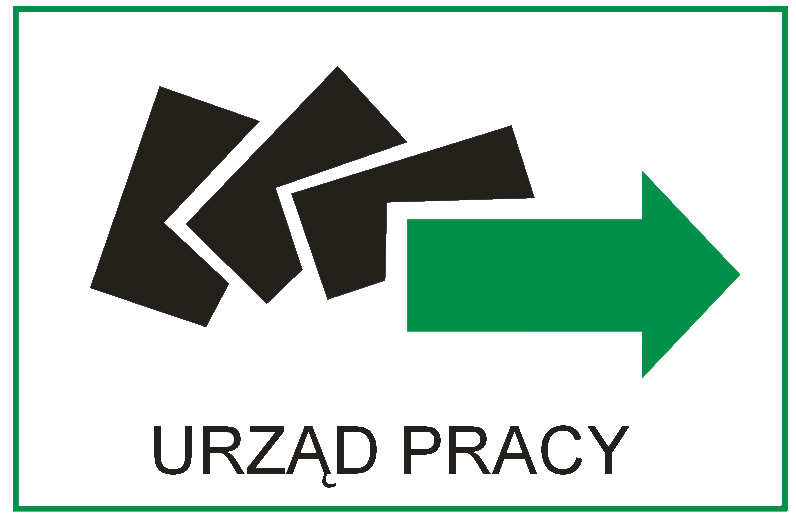 POWIATOWY URZĄD PRACY W LUBLINIEFilia w Bychawieul. Mickiewicza 11,  23-100 BychawaLp.Rodzaj wydatkówŚrodki własneŚrodki wnioskowaneŁącznie złRAZEM:Lp.Wyszczególnienie planowanych wydatków Uzasadnienie zakupów oraz określenie pochodzenia: nowy/używanyKwota zł.                                     RAZEM:WyszczególnienieW skali miesiąca z zł.Rocznie z zł.APrzychody (sprzedaż wytworzonych produktów, towarów lub usług)BKoszty (suma poz. 1-14): 1.Zakup towarów (handlowych)2.Zakup surowców i materiałów3.Najem lokalu4.Opłaty eksploatacyjne (c.o., energia, woda, gaz itp.)5.Opłaty telekomunikacyjne6.Koszty transportu (paliwo, komunikacja prywatna, publiczna itp.)7.ZUS własny8.ZUS pracowników9.Płace pracowników wraz z kosztami pracowniczymi10.Wydatki biurowe11.Ubezpieczenie (sprzętu, firmy itp.)12.Koszty reklamy, promocji13.Księgowa, biuro księgowe14.Inne kosztyCZysk brutto A - BDPodatek dochodowyEZysk netto C - DLp.Organ udzielający pomocyPodstawa prawnaDzień udzielenia pomocyWartość pomocy w euroNr programu pomocowego, decyzji lub umowyRazem: